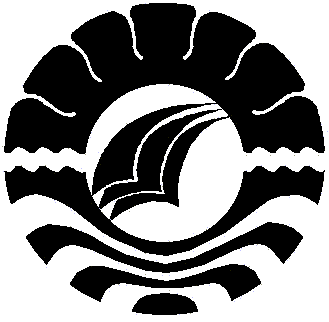 SKRIPSIPENINGKATAN KEMAMPUAN MENGENAL ANGKA MELALUI BERMAIN PUZZLE ANGKA PADA KELOMPOK BDI TAMAN KANAK - KANAK TERATAIUNIVERSITAS NEGERI MAKASSAR
SRI WAHYUNI SYARIF

PROGRAM STUDI PENDIDIKAN GURU PENDIDIKAN ANAK USIA DINI 
FAKULTAS ILMU PENDIDIKAN 
UNIVERSITAS NEGERI MAKASSAR 
2014
PENINGKATAN KEMAMPUAN MENGENAL ANGKA MELALUI BERMAIN PUZZLE ANGKA PADA KELOMPOK BDI TAMAN KANAK - KANAK TERATAIUNIVERSITAS NEGERI MAKASSAR
SKRIPSIDiajukan untuk Memenuhi Sebagai Persyaratan GunaMemperoleh Gelar Sarjana Pendidikan pada Program Studi Pendidikan GuruPendidikan Anak Usia DiniStarata Satu Fakultas Ilmu PendidikanUniversitas Negeri MakassarOleh :SRI WAHYUNI SYARIF104904004PROGRAM STUDI PENDIDIKAN GURU PENDIDIKAN ANAK USIA DINIFAKULTAS ILMU PENDIDIKANUNIVERSITAS NEGERI MAKASSAR2013/2014MOTTOTidak ada usaha tidak menuai hasil, oleh karena itu tetaplah berusaha untuk mencapai suatu keberhasilanKupersembahkan skripsi ini kepada kedua orang tua tercinta sebagai rasa terima kasihku yang telah membesarkan dan mengorbankan segalanya untukku. Dengan penuh keikhlasan dan rasa syukur kepada Allah SWT, kupersembahkan karya sederhana ini sebagai bukti kecintaanku pada kedua orang tuaku Ayahanda Drs. H. Syarifuddin dan Ibunda Hayati Hasanuddin, kelima saudaraku tersayang dan semua keluargaku. Juga buat mereka yang telah berjasa dalam hidupku dan dengan ikhlas mengulurkan tangan untuk membantu dan membimbingku dengan penuh kasih sayang.